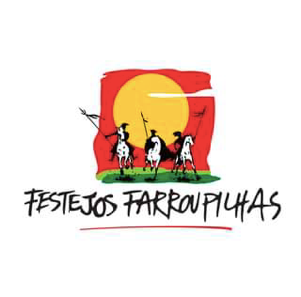 FICHA DE INSCRIÇÃOFICHA DE INSCRIÇÃOFICHA DE INSCRIÇÃOFICHA DE INSCRIÇÃOFICHA DE INSCRIÇÃOFICHA DE INSCRIÇÃOFICHA DE INSCRIÇÃOFICHA DE INSCRIÇÃOFICHA DE INSCRIÇÃOFICHA DE INSCRIÇÃOFICHA DE INSCRIÇÃOFICHA DE INSCRIÇÃOFICHA DE INSCRIÇÃOFICHA DE INSCRIÇÃOFICHA DE INSCRIÇÃOFICHA DE INSCRIÇÃOFICHA DE INSCRIÇÃOFICHA DE INSCRIÇÃOFICHA DE INSCRIÇÃOFICHA DE INSCRIÇÃOFICHA DE INSCRIÇÃOFICHA DE INSCRIÇÃOFICHA DE INSCRIÇÃOFICHA DE INSCRIÇÃO(uma por música)(uma por música)(uma por música)(uma por música)(uma por música)(uma por música)(uma por música)(uma por música)(uma por música)(uma por música)(uma por música)(uma por música)Inscrições até 04 de maio de 2023Inscrições até 04 de maio de 2023Inscrições até 04 de maio de 2023Inscrições até 04 de maio de 2023Inscrições até 04 de maio de 2023Inscrições até 04 de maio de 2023Inscrições até 04 de maio de 2023Inscrições até 04 de maio de 2023Inscrições até 04 de maio de 2023Inscrições até 04 de maio de 2023Inscrições até 04 de maio de 2023Inscrições até 04 de maio de 2023Nome da Composição:Nome da Composição:Nome da Composição:Nome da Composição:Nome da Composição:Nome da Composição:Nome da Composição:Nome da Composição:Nome da Composição:Nome da Composição:Nome da Composição:Nome da Composição:Ritmo:Ritmo:Ritmo:Ritmo:Ritmo:Ritmo:Ritmo:Ritmo:Ritmo:Ritmo:Ritmo:Ritmo:Compositor (es) da LetraCompositor (es) da LetraCompositor (es) da LetraCompositor (es) da LetraCompositor (es) da LetraCompositor (es) da LetraCompositor (es) da LetraCompositor (es) da LetraCompositor (es) da LetraCompositor (es) da LetraCompositor (es) da LetraCompositor (es) da LetraAutor da Letra:Autor da Letra:Autor da Letra:Autor da Letra:Autor da Letra:Autor da Letra:Autor da Letra:Autor da Letra:Autor da Letra:Autor da Letra:Autor da Letra:Autor da Letra:RG:RG:RG:RG:RG:RG:CPF:CPF:CPF:CPF:CPF:CPF:Endereço:Endereço:Endereço:Endereço:Endereço:Endereço:NºNºBairro:Bairro:Bairro:Bairro:Cidade:Cidade:Cidade:Cidade:Cidade:Cidade:Cidade:Cidade:CEP:CEP:CEP:CEP:Telefone(s): Fixo:Telefone(s): Fixo:Telefone(s): Fixo:Telefone(s): Fixo:Telefone(s): Fixo:Telefone(s): Fixo:Celular:Celular:Celular:Celular:Celular:Celular:e-mail:e-mail:e-mail:e-mail:e-mail:e-mail:e-mail:e-mail:e-mail:e-mail:e-mail:e-mail:Compositor (es) da MúsicaCompositor (es) da MúsicaCompositor (es) da MúsicaCompositor (es) da MúsicaCompositor (es) da MúsicaCompositor (es) da MúsicaCompositor (es) da MúsicaCompositor (es) da MúsicaCompositor (es) da MúsicaCompositor (es) da MúsicaCompositor (es) da MúsicaCompositor (es) da MúsicaAutor da Música:Autor da Música:Autor da Música:Autor da Música:Autor da Música:Autor da Música:Autor da Música:Autor da Música:Autor da Música:Autor da Música:Autor da Música:Autor da Música:RG:RG:RG:RG:RG:RG:CPF:CPF:CPF:CPF:CPF:CPF:Endereço:Endereço:Endereço:Endereço:Endereço:Endereço:NºNºBairro:Bairro:Bairro:Bairro:Cidade: Cidade: Cidade: Cidade: Cidade: Cidade: Cidade: Cidade: CEP:CEP:CEP:CEP:Telefone(s): Fixo:Telefone(s): Fixo:Telefone(s): Fixo:Telefone(s): Fixo:Telefone(s): Fixo:Telefone(s): Fixo:Celular:Celular:Celular:Celular:Celular:Celular:e-mail:e-mail:e-mail:e-mail:e-mail:e-mail:e-mail:e-mail:e-mail:e-mail:e-mail:e-mail:DeclaraçõesDeclaraçõesDeclaraçõesDeclaraçõesDeclaraçõesDeclaraçõesDeclaraçõesDeclaraçõesDeclaraçõesDeclaraçõesDeclaraçõesDeclaraçõesDECLARAÇÃO: O(s) compositor(es) acima identificado(s), firmando a presente, implícita e antecipadamente, autoriza(m) a Comissão Estadual dos Festejos Farroupilhas 2023 a utilizar, gravar e divulgar, em quaisquer formas de mídia de áudio e imagem, a composição acima indicada, ressalvando os direitos autorais pertinentes, nas formas da lei. Declara(m), ainda, estar ciente da chamada de seleção que visa à escolha da canção oficial da Festejos Farroupilhas de 2023, aceitando as condições de participação e concorrência, e que as informações aqui prestadas são a expressão da verdade.DECLARAÇÃO: O(s) compositor(es) acima identificado(s), firmando a presente, implícita e antecipadamente, autoriza(m) a Comissão Estadual dos Festejos Farroupilhas 2023 a utilizar, gravar e divulgar, em quaisquer formas de mídia de áudio e imagem, a composição acima indicada, ressalvando os direitos autorais pertinentes, nas formas da lei. Declara(m), ainda, estar ciente da chamada de seleção que visa à escolha da canção oficial da Festejos Farroupilhas de 2023, aceitando as condições de participação e concorrência, e que as informações aqui prestadas são a expressão da verdade.DECLARAÇÃO: O(s) compositor(es) acima identificado(s), firmando a presente, implícita e antecipadamente, autoriza(m) a Comissão Estadual dos Festejos Farroupilhas 2023 a utilizar, gravar e divulgar, em quaisquer formas de mídia de áudio e imagem, a composição acima indicada, ressalvando os direitos autorais pertinentes, nas formas da lei. Declara(m), ainda, estar ciente da chamada de seleção que visa à escolha da canção oficial da Festejos Farroupilhas de 2023, aceitando as condições de participação e concorrência, e que as informações aqui prestadas são a expressão da verdade.DECLARAÇÃO: O(s) compositor(es) acima identificado(s), firmando a presente, implícita e antecipadamente, autoriza(m) a Comissão Estadual dos Festejos Farroupilhas 2023 a utilizar, gravar e divulgar, em quaisquer formas de mídia de áudio e imagem, a composição acima indicada, ressalvando os direitos autorais pertinentes, nas formas da lei. Declara(m), ainda, estar ciente da chamada de seleção que visa à escolha da canção oficial da Festejos Farroupilhas de 2023, aceitando as condições de participação e concorrência, e que as informações aqui prestadas são a expressão da verdade.DECLARAÇÃO: O(s) compositor(es) acima identificado(s), firmando a presente, implícita e antecipadamente, autoriza(m) a Comissão Estadual dos Festejos Farroupilhas 2023 a utilizar, gravar e divulgar, em quaisquer formas de mídia de áudio e imagem, a composição acima indicada, ressalvando os direitos autorais pertinentes, nas formas da lei. Declara(m), ainda, estar ciente da chamada de seleção que visa à escolha da canção oficial da Festejos Farroupilhas de 2023, aceitando as condições de participação e concorrência, e que as informações aqui prestadas são a expressão da verdade.DECLARAÇÃO: O(s) compositor(es) acima identificado(s), firmando a presente, implícita e antecipadamente, autoriza(m) a Comissão Estadual dos Festejos Farroupilhas 2023 a utilizar, gravar e divulgar, em quaisquer formas de mídia de áudio e imagem, a composição acima indicada, ressalvando os direitos autorais pertinentes, nas formas da lei. Declara(m), ainda, estar ciente da chamada de seleção que visa à escolha da canção oficial da Festejos Farroupilhas de 2023, aceitando as condições de participação e concorrência, e que as informações aqui prestadas são a expressão da verdade.DECLARAÇÃO: O(s) compositor(es) acima identificado(s), firmando a presente, implícita e antecipadamente, autoriza(m) a Comissão Estadual dos Festejos Farroupilhas 2023 a utilizar, gravar e divulgar, em quaisquer formas de mídia de áudio e imagem, a composição acima indicada, ressalvando os direitos autorais pertinentes, nas formas da lei. Declara(m), ainda, estar ciente da chamada de seleção que visa à escolha da canção oficial da Festejos Farroupilhas de 2023, aceitando as condições de participação e concorrência, e que as informações aqui prestadas são a expressão da verdade.DECLARAÇÃO: O(s) compositor(es) acima identificado(s), firmando a presente, implícita e antecipadamente, autoriza(m) a Comissão Estadual dos Festejos Farroupilhas 2023 a utilizar, gravar e divulgar, em quaisquer formas de mídia de áudio e imagem, a composição acima indicada, ressalvando os direitos autorais pertinentes, nas formas da lei. Declara(m), ainda, estar ciente da chamada de seleção que visa à escolha da canção oficial da Festejos Farroupilhas de 2023, aceitando as condições de participação e concorrência, e que as informações aqui prestadas são a expressão da verdade.DECLARAÇÃO: O(s) compositor(es) acima identificado(s), firmando a presente, implícita e antecipadamente, autoriza(m) a Comissão Estadual dos Festejos Farroupilhas 2023 a utilizar, gravar e divulgar, em quaisquer formas de mídia de áudio e imagem, a composição acima indicada, ressalvando os direitos autorais pertinentes, nas formas da lei. Declara(m), ainda, estar ciente da chamada de seleção que visa à escolha da canção oficial da Festejos Farroupilhas de 2023, aceitando as condições de participação e concorrência, e que as informações aqui prestadas são a expressão da verdade.DECLARAÇÃO: O(s) compositor(es) acima identificado(s), firmando a presente, implícita e antecipadamente, autoriza(m) a Comissão Estadual dos Festejos Farroupilhas 2023 a utilizar, gravar e divulgar, em quaisquer formas de mídia de áudio e imagem, a composição acima indicada, ressalvando os direitos autorais pertinentes, nas formas da lei. Declara(m), ainda, estar ciente da chamada de seleção que visa à escolha da canção oficial da Festejos Farroupilhas de 2023, aceitando as condições de participação e concorrência, e que as informações aqui prestadas são a expressão da verdade.DECLARAÇÃO: O(s) compositor(es) acima identificado(s), firmando a presente, implícita e antecipadamente, autoriza(m) a Comissão Estadual dos Festejos Farroupilhas 2023 a utilizar, gravar e divulgar, em quaisquer formas de mídia de áudio e imagem, a composição acima indicada, ressalvando os direitos autorais pertinentes, nas formas da lei. Declara(m), ainda, estar ciente da chamada de seleção que visa à escolha da canção oficial da Festejos Farroupilhas de 2023, aceitando as condições de participação e concorrência, e que as informações aqui prestadas são a expressão da verdade.DECLARAÇÃO: O(s) compositor(es) acima identificado(s), firmando a presente, implícita e antecipadamente, autoriza(m) a Comissão Estadual dos Festejos Farroupilhas 2023 a utilizar, gravar e divulgar, em quaisquer formas de mídia de áudio e imagem, a composição acima indicada, ressalvando os direitos autorais pertinentes, nas formas da lei. Declara(m), ainda, estar ciente da chamada de seleção que visa à escolha da canção oficial da Festejos Farroupilhas de 2023, aceitando as condições de participação e concorrência, e que as informações aqui prestadas são a expressão da verdade.DECLARAÇÃO: O(s) compositor(es) acima identificado(s), firmando a presente, implícita e antecipadamente, autoriza(m) a Comissão Estadual dos Festejos Farroupilhas 2023 a utilizar, gravar e divulgar, em quaisquer formas de mídia de áudio e imagem, a composição acima indicada, ressalvando os direitos autorais pertinentes, nas formas da lei. Declara(m), ainda, estar ciente da chamada de seleção que visa à escolha da canção oficial da Festejos Farroupilhas de 2023, aceitando as condições de participação e concorrência, e que as informações aqui prestadas são a expressão da verdade.DECLARAÇÃO: O(s) compositor(es) acima identificado(s), firmando a presente, implícita e antecipadamente, autoriza(m) a Comissão Estadual dos Festejos Farroupilhas 2023 a utilizar, gravar e divulgar, em quaisquer formas de mídia de áudio e imagem, a composição acima indicada, ressalvando os direitos autorais pertinentes, nas formas da lei. Declara(m), ainda, estar ciente da chamada de seleção que visa à escolha da canção oficial da Festejos Farroupilhas de 2023, aceitando as condições de participação e concorrência, e que as informações aqui prestadas são a expressão da verdade.DECLARAÇÃO: O(s) compositor(es) acima identificado(s), firmando a presente, implícita e antecipadamente, autoriza(m) a Comissão Estadual dos Festejos Farroupilhas 2023 a utilizar, gravar e divulgar, em quaisquer formas de mídia de áudio e imagem, a composição acima indicada, ressalvando os direitos autorais pertinentes, nas formas da lei. Declara(m), ainda, estar ciente da chamada de seleção que visa à escolha da canção oficial da Festejos Farroupilhas de 2023, aceitando as condições de participação e concorrência, e que as informações aqui prestadas são a expressão da verdade.DECLARAÇÃO: O(s) compositor(es) acima identificado(s), firmando a presente, implícita e antecipadamente, autoriza(m) a Comissão Estadual dos Festejos Farroupilhas 2023 a utilizar, gravar e divulgar, em quaisquer formas de mídia de áudio e imagem, a composição acima indicada, ressalvando os direitos autorais pertinentes, nas formas da lei. Declara(m), ainda, estar ciente da chamada de seleção que visa à escolha da canção oficial da Festejos Farroupilhas de 2023, aceitando as condições de participação e concorrência, e que as informações aqui prestadas são a expressão da verdade.DECLARAÇÃO: O(s) compositor(es) acima identificado(s), firmando a presente, implícita e antecipadamente, autoriza(m) a Comissão Estadual dos Festejos Farroupilhas 2023 a utilizar, gravar e divulgar, em quaisquer formas de mídia de áudio e imagem, a composição acima indicada, ressalvando os direitos autorais pertinentes, nas formas da lei. Declara(m), ainda, estar ciente da chamada de seleção que visa à escolha da canção oficial da Festejos Farroupilhas de 2023, aceitando as condições de participação e concorrência, e que as informações aqui prestadas são a expressão da verdade.DECLARAÇÃO: O(s) compositor(es) acima identificado(s), firmando a presente, implícita e antecipadamente, autoriza(m) a Comissão Estadual dos Festejos Farroupilhas 2023 a utilizar, gravar e divulgar, em quaisquer formas de mídia de áudio e imagem, a composição acima indicada, ressalvando os direitos autorais pertinentes, nas formas da lei. Declara(m), ainda, estar ciente da chamada de seleção que visa à escolha da canção oficial da Festejos Farroupilhas de 2023, aceitando as condições de participação e concorrência, e que as informações aqui prestadas são a expressão da verdade.DECLARAÇÃO: O(s) compositor(es) acima identificado(s), firmando a presente, implícita e antecipadamente, autoriza(m) a Comissão Estadual dos Festejos Farroupilhas 2023 a utilizar, gravar e divulgar, em quaisquer formas de mídia de áudio e imagem, a composição acima indicada, ressalvando os direitos autorais pertinentes, nas formas da lei. Declara(m), ainda, estar ciente da chamada de seleção que visa à escolha da canção oficial da Festejos Farroupilhas de 2023, aceitando as condições de participação e concorrência, e que as informações aqui prestadas são a expressão da verdade.DECLARAÇÃO: O(s) compositor(es) acima identificado(s), firmando a presente, implícita e antecipadamente, autoriza(m) a Comissão Estadual dos Festejos Farroupilhas 2023 a utilizar, gravar e divulgar, em quaisquer formas de mídia de áudio e imagem, a composição acima indicada, ressalvando os direitos autorais pertinentes, nas formas da lei. Declara(m), ainda, estar ciente da chamada de seleção que visa à escolha da canção oficial da Festejos Farroupilhas de 2023, aceitando as condições de participação e concorrência, e que as informações aqui prestadas são a expressão da verdade.DECLARAÇÃO: O(s) compositor(es) acima identificado(s), firmando a presente, implícita e antecipadamente, autoriza(m) a Comissão Estadual dos Festejos Farroupilhas 2023 a utilizar, gravar e divulgar, em quaisquer formas de mídia de áudio e imagem, a composição acima indicada, ressalvando os direitos autorais pertinentes, nas formas da lei. Declara(m), ainda, estar ciente da chamada de seleção que visa à escolha da canção oficial da Festejos Farroupilhas de 2023, aceitando as condições de participação e concorrência, e que as informações aqui prestadas são a expressão da verdade.DECLARAÇÃO: O(s) compositor(es) acima identificado(s), firmando a presente, implícita e antecipadamente, autoriza(m) a Comissão Estadual dos Festejos Farroupilhas 2023 a utilizar, gravar e divulgar, em quaisquer formas de mídia de áudio e imagem, a composição acima indicada, ressalvando os direitos autorais pertinentes, nas formas da lei. Declara(m), ainda, estar ciente da chamada de seleção que visa à escolha da canção oficial da Festejos Farroupilhas de 2023, aceitando as condições de participação e concorrência, e que as informações aqui prestadas são a expressão da verdade.DECLARAÇÃO: O(s) compositor(es) acima identificado(s), firmando a presente, implícita e antecipadamente, autoriza(m) a Comissão Estadual dos Festejos Farroupilhas 2023 a utilizar, gravar e divulgar, em quaisquer formas de mídia de áudio e imagem, a composição acima indicada, ressalvando os direitos autorais pertinentes, nas formas da lei. Declara(m), ainda, estar ciente da chamada de seleção que visa à escolha da canção oficial da Festejos Farroupilhas de 2023, aceitando as condições de participação e concorrência, e que as informações aqui prestadas são a expressão da verdade.DECLARAÇÃO: O(s) compositor(es) acima identificado(s), firmando a presente, implícita e antecipadamente, autoriza(m) a Comissão Estadual dos Festejos Farroupilhas 2023 a utilizar, gravar e divulgar, em quaisquer formas de mídia de áudio e imagem, a composição acima indicada, ressalvando os direitos autorais pertinentes, nas formas da lei. Declara(m), ainda, estar ciente da chamada de seleção que visa à escolha da canção oficial da Festejos Farroupilhas de 2023, aceitando as condições de participação e concorrência, e que as informações aqui prestadas são a expressão da verdade.DECLARAÇÃO: O(s) compositor(es) acima identificado(s), firmando a presente, implícita e antecipadamente, autoriza(m) a Comissão Estadual dos Festejos Farroupilhas 2023 a utilizar, gravar e divulgar, em quaisquer formas de mídia de áudio e imagem, a composição acima indicada, ressalvando os direitos autorais pertinentes, nas formas da lei. Declara(m), ainda, estar ciente da chamada de seleção que visa à escolha da canção oficial da Festejos Farroupilhas de 2023, aceitando as condições de participação e concorrência, e que as informações aqui prestadas são a expressão da verdade.DECLARAÇÃO: O(s) compositor(es) acima identificado(s), firmando a presente, implícita e antecipadamente, autoriza(m) a Comissão Estadual dos Festejos Farroupilhas 2023 a utilizar, gravar e divulgar, em quaisquer formas de mídia de áudio e imagem, a composição acima indicada, ressalvando os direitos autorais pertinentes, nas formas da lei. Declara(m), ainda, estar ciente da chamada de seleção que visa à escolha da canção oficial da Festejos Farroupilhas de 2023, aceitando as condições de participação e concorrência, e que as informações aqui prestadas são a expressão da verdade.DECLARAÇÃO: O(s) compositor(es) acima identificado(s), firmando a presente, implícita e antecipadamente, autoriza(m) a Comissão Estadual dos Festejos Farroupilhas 2023 a utilizar, gravar e divulgar, em quaisquer formas de mídia de áudio e imagem, a composição acima indicada, ressalvando os direitos autorais pertinentes, nas formas da lei. Declara(m), ainda, estar ciente da chamada de seleção que visa à escolha da canção oficial da Festejos Farroupilhas de 2023, aceitando as condições de participação e concorrência, e que as informações aqui prestadas são a expressão da verdade.DECLARAÇÃO: O(s) compositor(es) acima identificado(s), firmando a presente, implícita e antecipadamente, autoriza(m) a Comissão Estadual dos Festejos Farroupilhas 2023 a utilizar, gravar e divulgar, em quaisquer formas de mídia de áudio e imagem, a composição acima indicada, ressalvando os direitos autorais pertinentes, nas formas da lei. Declara(m), ainda, estar ciente da chamada de seleção que visa à escolha da canção oficial da Festejos Farroupilhas de 2023, aceitando as condições de participação e concorrência, e que as informações aqui prestadas são a expressão da verdade.DECLARAÇÃO: O(s) compositor(es) acima identificado(s), firmando a presente, implícita e antecipadamente, autoriza(m) a Comissão Estadual dos Festejos Farroupilhas 2023 a utilizar, gravar e divulgar, em quaisquer formas de mídia de áudio e imagem, a composição acima indicada, ressalvando os direitos autorais pertinentes, nas formas da lei. Declara(m), ainda, estar ciente da chamada de seleção que visa à escolha da canção oficial da Festejos Farroupilhas de 2023, aceitando as condições de participação e concorrência, e que as informações aqui prestadas são a expressão da verdade.DECLARAÇÃO: O(s) compositor(es) acima identificado(s), firmando a presente, implícita e antecipadamente, autoriza(m) a Comissão Estadual dos Festejos Farroupilhas 2023 a utilizar, gravar e divulgar, em quaisquer formas de mídia de áudio e imagem, a composição acima indicada, ressalvando os direitos autorais pertinentes, nas formas da lei. Declara(m), ainda, estar ciente da chamada de seleção que visa à escolha da canção oficial da Festejos Farroupilhas de 2023, aceitando as condições de participação e concorrência, e que as informações aqui prestadas são a expressão da verdade.DECLARAÇÃO: O(s) compositor(es) acima identificado(s), firmando a presente, implícita e antecipadamente, autoriza(m) a Comissão Estadual dos Festejos Farroupilhas 2023 a utilizar, gravar e divulgar, em quaisquer formas de mídia de áudio e imagem, a composição acima indicada, ressalvando os direitos autorais pertinentes, nas formas da lei. Declara(m), ainda, estar ciente da chamada de seleção que visa à escolha da canção oficial da Festejos Farroupilhas de 2023, aceitando as condições de participação e concorrência, e que as informações aqui prestadas são a expressão da verdade.DECLARAÇÃO: O(s) compositor(es) acima identificado(s), firmando a presente, implícita e antecipadamente, autoriza(m) a Comissão Estadual dos Festejos Farroupilhas 2023 a utilizar, gravar e divulgar, em quaisquer formas de mídia de áudio e imagem, a composição acima indicada, ressalvando os direitos autorais pertinentes, nas formas da lei. Declara(m), ainda, estar ciente da chamada de seleção que visa à escolha da canção oficial da Festejos Farroupilhas de 2023, aceitando as condições de participação e concorrência, e que as informações aqui prestadas são a expressão da verdade.DECLARAÇÃO: O(s) compositor(es) acima identificado(s), firmando a presente, implícita e antecipadamente, autoriza(m) a Comissão Estadual dos Festejos Farroupilhas 2023 a utilizar, gravar e divulgar, em quaisquer formas de mídia de áudio e imagem, a composição acima indicada, ressalvando os direitos autorais pertinentes, nas formas da lei. Declara(m), ainda, estar ciente da chamada de seleção que visa à escolha da canção oficial da Festejos Farroupilhas de 2023, aceitando as condições de participação e concorrência, e que as informações aqui prestadas são a expressão da verdade.DECLARAÇÃO: O(s) compositor(es) acima identificado(s), firmando a presente, implícita e antecipadamente, autoriza(m) a Comissão Estadual dos Festejos Farroupilhas 2023 a utilizar, gravar e divulgar, em quaisquer formas de mídia de áudio e imagem, a composição acima indicada, ressalvando os direitos autorais pertinentes, nas formas da lei. Declara(m), ainda, estar ciente da chamada de seleção que visa à escolha da canção oficial da Festejos Farroupilhas de 2023, aceitando as condições de participação e concorrência, e que as informações aqui prestadas são a expressão da verdade.DECLARAÇÃO: O(s) compositor(es) acima identificado(s), firmando a presente, implícita e antecipadamente, autoriza(m) a Comissão Estadual dos Festejos Farroupilhas 2023 a utilizar, gravar e divulgar, em quaisquer formas de mídia de áudio e imagem, a composição acima indicada, ressalvando os direitos autorais pertinentes, nas formas da lei. Declara(m), ainda, estar ciente da chamada de seleção que visa à escolha da canção oficial da Festejos Farroupilhas de 2023, aceitando as condições de participação e concorrência, e que as informações aqui prestadas são a expressão da verdade.DECLARAÇÃO: O(s) compositor(es) acima identificado(s), firmando a presente, implícita e antecipadamente, autoriza(m) a Comissão Estadual dos Festejos Farroupilhas 2023 a utilizar, gravar e divulgar, em quaisquer formas de mídia de áudio e imagem, a composição acima indicada, ressalvando os direitos autorais pertinentes, nas formas da lei. Declara(m), ainda, estar ciente da chamada de seleção que visa à escolha da canção oficial da Festejos Farroupilhas de 2023, aceitando as condições de participação e concorrência, e que as informações aqui prestadas são a expressão da verdade.DECLARAÇÃO: O(s) compositor(es) acima identificado(s), firmando a presente, implícita e antecipadamente, autoriza(m) a Comissão Estadual dos Festejos Farroupilhas 2023 a utilizar, gravar e divulgar, em quaisquer formas de mídia de áudio e imagem, a composição acima indicada, ressalvando os direitos autorais pertinentes, nas formas da lei. Declara(m), ainda, estar ciente da chamada de seleção que visa à escolha da canção oficial da Festejos Farroupilhas de 2023, aceitando as condições de participação e concorrência, e que as informações aqui prestadas são a expressão da verdade.DECLARAÇÃO: O(s) compositor(es) acima identificado(s), firmando a presente, implícita e antecipadamente, autoriza(m) a Comissão Estadual dos Festejos Farroupilhas 2023 a utilizar, gravar e divulgar, em quaisquer formas de mídia de áudio e imagem, a composição acima indicada, ressalvando os direitos autorais pertinentes, nas formas da lei. Declara(m), ainda, estar ciente da chamada de seleção que visa à escolha da canção oficial da Festejos Farroupilhas de 2023, aceitando as condições de participação e concorrência, e que as informações aqui prestadas são a expressão da verdade.DECLARAÇÃO: O(s) compositor(es) acima identificado(s), firmando a presente, implícita e antecipadamente, autoriza(m) a Comissão Estadual dos Festejos Farroupilhas 2023 a utilizar, gravar e divulgar, em quaisquer formas de mídia de áudio e imagem, a composição acima indicada, ressalvando os direitos autorais pertinentes, nas formas da lei. Declara(m), ainda, estar ciente da chamada de seleção que visa à escolha da canção oficial da Festejos Farroupilhas de 2023, aceitando as condições de participação e concorrência, e que as informações aqui prestadas são a expressão da verdade.DECLARAÇÃO: O(s) compositor(es) acima identificado(s), firmando a presente, implícita e antecipadamente, autoriza(m) a Comissão Estadual dos Festejos Farroupilhas 2023 a utilizar, gravar e divulgar, em quaisquer formas de mídia de áudio e imagem, a composição acima indicada, ressalvando os direitos autorais pertinentes, nas formas da lei. Declara(m), ainda, estar ciente da chamada de seleção que visa à escolha da canção oficial da Festejos Farroupilhas de 2023, aceitando as condições de participação e concorrência, e que as informações aqui prestadas são a expressão da verdade.DECLARAÇÃO: O(s) compositor(es) acima identificado(s), firmando a presente, implícita e antecipadamente, autoriza(m) a Comissão Estadual dos Festejos Farroupilhas 2023 a utilizar, gravar e divulgar, em quaisquer formas de mídia de áudio e imagem, a composição acima indicada, ressalvando os direitos autorais pertinentes, nas formas da lei. Declara(m), ainda, estar ciente da chamada de seleção que visa à escolha da canção oficial da Festejos Farroupilhas de 2023, aceitando as condições de participação e concorrência, e que as informações aqui prestadas são a expressão da verdade.DECLARAÇÃO: O(s) compositor(es) acima identificado(s), firmando a presente, implícita e antecipadamente, autoriza(m) a Comissão Estadual dos Festejos Farroupilhas 2023 a utilizar, gravar e divulgar, em quaisquer formas de mídia de áudio e imagem, a composição acima indicada, ressalvando os direitos autorais pertinentes, nas formas da lei. Declara(m), ainda, estar ciente da chamada de seleção que visa à escolha da canção oficial da Festejos Farroupilhas de 2023, aceitando as condições de participação e concorrência, e que as informações aqui prestadas são a expressão da verdade.DECLARAÇÃO: O(s) compositor(es) acima identificado(s), firmando a presente, implícita e antecipadamente, autoriza(m) a Comissão Estadual dos Festejos Farroupilhas 2023 a utilizar, gravar e divulgar, em quaisquer formas de mídia de áudio e imagem, a composição acima indicada, ressalvando os direitos autorais pertinentes, nas formas da lei. Declara(m), ainda, estar ciente da chamada de seleção que visa à escolha da canção oficial da Festejos Farroupilhas de 2023, aceitando as condições de participação e concorrência, e que as informações aqui prestadas são a expressão da verdade.DECLARAÇÃO: O(s) compositor(es) acima identificado(s), firmando a presente, implícita e antecipadamente, autoriza(m) a Comissão Estadual dos Festejos Farroupilhas 2023 a utilizar, gravar e divulgar, em quaisquer formas de mídia de áudio e imagem, a composição acima indicada, ressalvando os direitos autorais pertinentes, nas formas da lei. Declara(m), ainda, estar ciente da chamada de seleção que visa à escolha da canção oficial da Festejos Farroupilhas de 2023, aceitando as condições de participação e concorrência, e que as informações aqui prestadas são a expressão da verdade.DECLARAÇÃO: O(s) compositor(es) acima identificado(s), firmando a presente, implícita e antecipadamente, autoriza(m) a Comissão Estadual dos Festejos Farroupilhas 2023 a utilizar, gravar e divulgar, em quaisquer formas de mídia de áudio e imagem, a composição acima indicada, ressalvando os direitos autorais pertinentes, nas formas da lei. Declara(m), ainda, estar ciente da chamada de seleção que visa à escolha da canção oficial da Festejos Farroupilhas de 2023, aceitando as condições de participação e concorrência, e que as informações aqui prestadas são a expressão da verdade.DECLARAÇÃO: O(s) compositor(es) acima identificado(s), firmando a presente, implícita e antecipadamente, autoriza(m) a Comissão Estadual dos Festejos Farroupilhas 2023 a utilizar, gravar e divulgar, em quaisquer formas de mídia de áudio e imagem, a composição acima indicada, ressalvando os direitos autorais pertinentes, nas formas da lei. Declara(m), ainda, estar ciente da chamada de seleção que visa à escolha da canção oficial da Festejos Farroupilhas de 2023, aceitando as condições de participação e concorrência, e que as informações aqui prestadas são a expressão da verdade.DECLARAÇÃO: O(s) compositor(es) acima identificado(s), firmando a presente, implícita e antecipadamente, autoriza(m) a Comissão Estadual dos Festejos Farroupilhas 2023 a utilizar, gravar e divulgar, em quaisquer formas de mídia de áudio e imagem, a composição acima indicada, ressalvando os direitos autorais pertinentes, nas formas da lei. Declara(m), ainda, estar ciente da chamada de seleção que visa à escolha da canção oficial da Festejos Farroupilhas de 2023, aceitando as condições de participação e concorrência, e que as informações aqui prestadas são a expressão da verdade.DECLARAÇÃO: O(s) compositor(es) acima identificado(s), firmando a presente, implícita e antecipadamente, autoriza(m) a Comissão Estadual dos Festejos Farroupilhas 2023 a utilizar, gravar e divulgar, em quaisquer formas de mídia de áudio e imagem, a composição acima indicada, ressalvando os direitos autorais pertinentes, nas formas da lei. Declara(m), ainda, estar ciente da chamada de seleção que visa à escolha da canção oficial da Festejos Farroupilhas de 2023, aceitando as condições de participação e concorrência, e que as informações aqui prestadas são a expressão da verdade.Local/Data:Local/Data:Local/Data:Local/Data:Local/Data:Local/Data:Local/Data:Local/Data:Local/Data:Local/Data:Local/Data:Local/Data:AUTOR (ES)  DA LETRAAUTOR (ES)  DA LETRAAUTOR (ES)  DA LETRAAUTOR (ES)  DA LETRAAUTOR (ES)  DA LETRAAUTOR (ES)  DA LETRAAUTOR (ES) DA MÚSICAAUTOR (ES) DA MÚSICAAUTOR (ES) DA MÚSICAAUTOR (ES) DA MÚSICAAUTOR (ES) DA MÚSICAAUTOR (ES) DA MÚSICA